X edycja GCF LAB & Znany Lekarz RadomDzieci ze świetlicy socjoterapeutycznej w Radomiu otrzymają dostęp do edukacji w nowych technologiachZ ogromną przyjemnością ogłaszamy rozpoczęcie X edycji naszego projektu GCF LAB & Znany Lekarz Radom, która startuje już 7 lutego 2024 r. i będzie trwała do początku kwietnia. W tym wyjątkowym wydaniu damy szansę na cyfrową edukację 30 dzieci, które będą skorzystają z wiedzy i doświadczenia naszych wykwalifikowanych prowadzących. Jesteśmy niezwykle dumni, że możemy kontynuować naszą misję dzięki wsparciu sponsora – firmy Znany Lekarz.Przez ostatnie 6 lat, nasz projekt zdołał przeszkolić w Radomiu już 230 dzieci, dostarczając im nie tylko cennej wiedzy, ale także inspirując do dalszego rozwoju i odkrywania nowych pasji. Dzięki zaangażowaniu, i wsparciu, możemy wspólnie tworzyć lepszą przyszłość dla naszych młodych uczestników. Grupa dzieci ze świetlicy socjoteraputycznej z Radomia - Ogródek Jordanowski - pozna lepiej świat technologii. Świat, który nas otacza. Świat, który dominuje codzienność. Z nami dzieci będą pewniejsze swoich możliwości i sprawczości w zmieniającym się otoczeniu.Cieszymy się na tę wyjątkową podróż i będziemy obserwować, jak kolejna grupa młodych talentów rozwija swoje skrzydła w IT. Razem możemy więcej!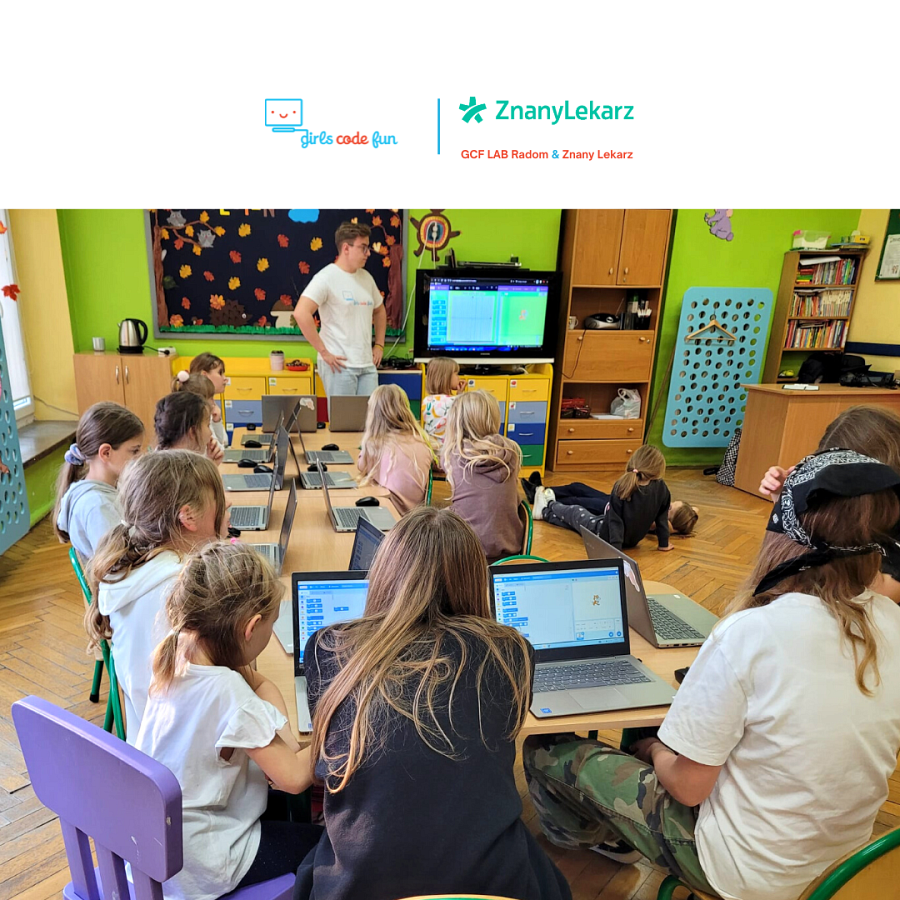 